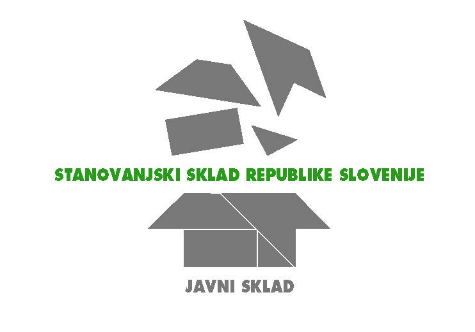 Stanovanjski sklad Republike Slovenije, javni sklad na podlagi Akta o ustanovitvi Stanovanjskega sklada Republike Slovenije, kot javnega sklada (Uradni list RS, št. 6/11, 60/17, 17/18, 4/19 in 31/21) in Stanovanjskega zakona (Uradni list RS, št. 69/03, 18/04 – ZVKSES, 47/06 – ZEN, 45/08 – ZVEtL, 57/08, 62/10 – ZUPJS, 56/11 – odl. US, 87/11, 40/12 – ZUJF, 14/17 – odl. US, 27/17, 59/19, 189/20 – ZFRO, 90/21 in 18/23 – ZDU-1O) za potrebe Javnega razpisa za oddajo postelj v bivalnih enotah in parkirnih mest – Skupnost za mlade Gerbičeva v Ljubljani, sprejetega dne 15. 06. 2021 in objavljenega dne 22. 06. 2021, Javnega razpisa za oddajo stanovanj v najem sprejetega dne 01. 08. 2017 ter objavljenega dne 04. 08. 2017, ki je bil spremenjen dne 07. 11. 2017, 11. 01. 2018, 17. 01. 2022 in 24. 10. 2022 in s spremembami objavljen 10. 11. 2017, 12. 01. 2018, 17. 02. 2022 in 18. 11. 2022, Javnega razpisa za oddajo oskrbovanih stanovanj v najem sprejetega dne 22. 04. 2022 ter  objavljenega dne 26. 04. 2022, ki je bil spremenjen dne 10. 06. 2022 in 25. 10. 2022 ter s spremembami objavljen dne 24. 06. 2022 in 28. 10. 2022 ter Javnega razpisa za podnajem stanovanj preko javne najemne službe, sprejetega dne 22. 09. 2022 in objavljenega dne 09. 09. 2022 na spletni strani sklada https://ssrs.si/ sprejema naslednjiS K L E Po določitvi mej v bruto zneskih za leto 20231.  Javni razpis za oddajo postelj in parkirnih mest– Skupnost za mlade Gerbičeva v LjubljaniRazpis določa, da v kolikor želi prosilec uveljavljati prednost dohodkovnega kriterija mora k prijavi priložiti izpolnjeno in lastnoročno podpisano prilogo »Pisno soglasje in pooblastilo za pridobitev podatkov od Finančne uprave Republike Slovenije«, s katerim bo izrecno pooblastil Sklad, da pri Finančni upravi Republike Slovenije (v nadaljevanju: FURS) pridobi podatke o dohodkih njegovega gospodinjstva. S podanim soglasjem in pooblastilom za pridobitev podatkov od Finančne uprave Republike Slovenije, prosilec pooblašča Stanovanjski sklad, da pridobi podatke o obdavčenih dohodkih v skladu z zakonom, ki ureja dohodnino in s katerimi razpolaga FURS za leto 2021.Stanovanjski sklad RS je spodnje meje dohodkov v starostnih razredih pripravil na podlagi analize obdavčenih dohodkov v letu 2019 za zavezance v starostnih kategorijah, ki so upravičenci za najem postelj po tem razpisu. Meje dohodkov so usklajene z rastjo povprečnih bruto mesečnih plač v obdobju 2019 do 2021. Za leto 2021 povprečno mesečna bruto plača znaša 1.969,59 evrov.Prednost imajo prosilci znotraj posameznih starostnih skupin, ki ne presegajo navedene meje vključno navedenega zneska povprečnega letnega obdavčenega dohodka:2. Javni razpis za oddajo oskrbovanih stanovanj v najemRazpis določa, da lahko prednost dohodkovnega kriterija uveljavljajo prosilci, pri katerih vsi obdavčeni dohodki po ZDoh-2 vseh uporabnikov stanovanja v bruto zneskih v letu 2020 v povprečju ne presegajo meje povprečne bruto plače v letu 2020, ki je znašala 22.274,40 EUR1 na člana oz. na uporabnika navedenega v prijavi.S tem sklepom se navedena določba spremeni, in sicer lahko prednost dohodkovnega kriterija uveljavljajo prosilci, pri katerih vsi obdavčeni dohodki po ZDoh-2 vseh uporabnikov stanovanja v bruto zneskih v letu 2021 v povprečju ne presegajo meje povprečne bruto plače, ki je znašala 23.635,08 EUR na člana oz. na uporabnika navedenega v prijavi.S podanim soglasjem in pooblastilom za pridobitev podatkov od Finančne uprave Republike Slovenije, prosilec in morebitni ostali uporabniki pooblašča/jo Stanovanjski sklad RS, da pridobi podatke o obdavčenih dohodkih v skladu z zakonom, ki ureja dohodnino in s katerimi razpolaga FURS za leto 2021.3. Javni razpis za oddajo stanovanj v najemRazpis določa, da znotraj prednostnih kategorij lahko uveljavljajo prednost prosilci, pri katerih vsi obdavčeni dohodki po ZDoh-2 vseh uporabnikov stanovanja v bruto zneskih v letu 2021 v povprečju ne presegajo meje povprečne bruto plače v letu 2021, ki je znašala 23.635,08 EUR na uporabnika - družinskega člana oz. na drugega uporabnika navedenega v prijavi.S tem sklepom se navedena določba ne spreminja.S podanim soglasjem in pooblastilom za pridobitev podatkov od Finančne uprave Republike Slovenije, prosilec in morebitni ostali uporabniki pooblašča/jo Stanovanjski sklad, da pridobi podatke o obdavčenih dohodkih v skladu z zakonom, ki ureja dohodnino in s katerimi razpolaga FURS za leto 2021.4. Javni razpis za podnajem stanovanj preko javne najemne službe Razpis določa da se mesečni bruto dohodki prosilčevega gospodinjstva gibljejo v mejah, določenih v 5. členu Pravilnika o dodeljevanju neprofitnih stanovanj v najem glede na velikost gospodinjstva, na podlagi česar so določene meje bruto dohodka za leto 2023: za enega člana 3.939,18 eur, za dva člana 4.923,97 eur, za 3 člane 6.204,20 eur, za štiri člane 7.287,48 eur, za pet članov 8.370,75 eur in za šest članov 9.257,07 eur). Za določitev mej bruto dohodka, je upoštevana povprečna mesečna bruto plača za leto 2021 v višini 1.969,59 evrov.Javni razpis določa, da mora prosilec k prijavi obvezno priložiti izpolnjeno in lastnoročno podpisano prilogo »Pisno soglasje in pooblastilo za pridobitev podatkov od Finančne uprave Republike Slovenije«, s katerim bo izrecno pooblastil Sklad, da pri Finančni upravi Republike Slovenije (v nadaljevanju: FURS) pridobi podatke o dohodkih njegovega gospodinjstva. Stanovanjski sklad RS iz uradnih evidenc FURS pridobi podatke o obdavčenih dohodkov po ZDoh-2 prosilca in v vlogi navedenih članov, ki bodo bivali v stanovanju za vse štiri omenjene razpise. Pridobljeni podatki so v bruto zneskih. Stanovanjski sklad Republike Slovenije,javni skladmag. Črtomir RemecdirektorŠt. zadeve:  47833 – 569 / 2022,                      47833 - 118 / 2021                     47833 - 115 / 2022                     47833 - 145 / 2017Datum: 21. 03. 2023PrednostStarostProsilci rojeniMeja povprečnega letnega obdavčenega dohodka1.27-29od 1.1.1994 do 31.12.1996do 13.820,00 €2.24-26od 1.1.1997 do 31.12.1999do 8.310,00 €3.18-23od 1.1.2000 do 31.12.2005do 3.140,00 €4.27-29od 1.1.1994 do 31.12.1996nad 13.820,00 €5.24-26od 1.1.1997 do 31.12.1999nad 8.310,00 €6.18-23od 1.1.2000 do 31.12.2005nad 3.140,00 €